Самостоятельная работа.1. Решите уравнение:  .                   2.  Решите неравенство: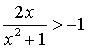 3.Решите уравнение:  4. Решите неравенство: 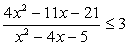 5. Решите задачу с помощью уравнения.Две автомашины отправились одновременно из села в город, который удален на 180 км. Одна автомашина пришла в город на 45 мин позже другой, так как её скорость была на 20 км/ч меньше. С какой скоростью шла каждая автомашина?